CURSO DE FISIOTERAPIA EDITAL DE CONCURSO PARA PROGRAMA DE MONITORIA NO 06/2022.1A Coordenação do Curso de FISIOTERAPIA, do Centro Universitário Dom Bosco, no uso de suas atribuições e em cumprimento ao Art. 5o do Regulamento de Monitoria, Anexo da Resolução de 21 de dezembro de 2005, e cumprindo os trâmites estabelecidos pela mesma Resolução que dispõe sobre o Concurso de Ingresso para monitoria e as funções do monitor, publica:CONCURSO PARA INGRESSO DE MONITORI – DOS OBJETIVOS DO PROGRAMAO Programa de Monitoria visa a:Estimular a participação de alunos dos cursos de graduação no processo educacional, nas atividades relativas ao ensino e na vida acadêmica;Oferecer atividades de reforço escolar ao aluno com a finalidade de superar problemas de repetência escolar, evasão e falta de motivação;Propiciar condições para a iniciação da prática da docência, através de atividades de natureza pedagógica, desenvolvendo habilidades e competências próprias dessa atividade;Propor formas de acompanhamento aos alunos com dificuldades em assimilar o conteúdo ministrado na disciplina participante do programa;Pesquisar novas metodologias de ensino adequadas ao ensino da disciplina participante do programa; eEstimular a participação em projetos de pesquisa e extensão relacionados com a disciplina.II - DAS VAGAS:As vagas para o preenchimento das funções de monitor serão ofertadas conforme Relação de Disciplinas para Atividades de Monitoria (Anexo I), sendo uma vaga para cada disciplina, com disponibilidade de horas semanais conforme cronograma apresentado pelo professor orientador.III - DAS INSCRIÇÕES: São requisitos básicos para o aluno participar do Programa de Monitoria:Ser aluno regularmente matriculado na UNDB;Ter obtido aprovação na disciplina na qual pleiteia a monitoria com média superior ou igual a 7 (sete);Ter disponibilidade de horas semanais conforme cronograma apresentado pelo professor orientador;Ter cursado na UNDB a disciplina para a qual esteja se candidatando; eNão tenha sofrido punições disciplinares.As inscrições poderão ser realizadas das 8:20 às 11:50, de 08/03/2022 a 14/03/2022, na Recepção da Coordenação de Curso. Documentos Necessários (a serem entregues no ato da inscrição):Cópia do Histórico Escolar atualizado; constando a média geral;Ficha de Inscrição para Monitoria devidamente preenchida (Anexo II). IV - DO PROCESSO SELETIVO:O processo de seleção será constituído de:a) Análise do Histórico Escolar (coeficiente de rendimento);b) Entrevista com o professor da disciplina ou com o coordenador do Curso – serão entrevistados apenas os candidatos que atenderem aos critérios do item III;c) Realização de prova sobre o conteúdo da disciplina – a critério do professor.d) As disciplinas práticas terão prova teórica e prática – tema será sorteadoObservação:As etapas acima discriminadas serão realizadas no período de 08 à 14 de março de 2022;Será classificado o candidato que apresentar, no Histórico Escolar, a maior nota na disciplina e for aprovado na entrevista e na prova, se houver. Persistindo o empate, sucessivamente: maior coeficiente de rendimento no Histórico Escolar e maior número de períodos letivos.V - DAS DISPONIBILIDADES E ATIVIDADES São atribuições do monitor:Colaborar com o docente no desempenho de tarefas didáticas, tais como: preparação de aulas práticas, aplicação de exercícios e Cases, e outros de natureza similar;Auxiliar os alunos na realização de exercícios, trabalhos e Cases;Identificar eventuais falhas na execução do processo de ensino, propondo ao professor medidas alternativas;Cumprir integralmente o Plano de Atividades do Monitor (Anexo III) elaborado em conjunto com o professor; eApresentar Relatório de Avaliação Final da Monitoria (Anexo IV) ao professor da disciplina, que o encaminhará ao Coordenador de Curso.Observações:É vetado ao monitor ministrar aulas no horário regular de aulas sem o acompanhamento do docente, bem como a realização de atividades de responsabilidade exclusiva do professor – tais como assentamento de frequência e dos conteúdos no diário de classe e as de caráter administrativo.Adicionalmente, as atividades programadas para o monitor não poderão coincidir com as disciplinas em que está matriculado.VI - DIVULGAÇÃO DOS RESULTADOS:Após homologação pela Coordenação do Curso, o resultado final da seleção será divulgado no dia 27/03/2022 às 16 hs, pela Coordenação do Curso, através de lista de candidatos aprovados em cada disciplina. VII - ASSINATURA DO TERMO DE COMPROMISSO E SEGUNDA CHAMADA DE APROVADOSOs monitores selecionados deverão assinar, no período de 27 e 28 de março de 2022, o Termo de Compromisso da Monitoria no balcão da Coordenação do Curso. A não assinatura do Termo de Compromisso gerará o reconhecimento tácito, pelo aluno, de que não mais deseja realizar a monitoria naquela disciplina, razão pela qual será feita a chamada do segundo colocado.A segunda chamada de aprovados, composta pelos segundos colocados das disciplinas em que o primeiro colocado não assinou o Termo de Compromisso e com isso desistiu tacitamente da vaga, será divulgada no dia 29 de março de 2022. Os aprovados na segunda chamada devem assinar o Termo de Compromisso no dia 30 de março de 2022.Após a assinatura do Termo de Compromisso, os monitores da primeira e da segunda chamada de aprovados devem procurar seus respectivos professores orientadores para dar início ao exercício da monitoria. VIII - DURAÇÃO DO EXERCÍCIO DE MONITORIA: Os candidatos aprovados exercerão as funções de monitoria, conforme portaria de designação para o presente semestre letivo, podendo ser prorrogado pelo próximo semestre.Cancelamento da MonitoriaA monitoria poderá ser cancelada nos seguintes casos:Indicação do professor da disciplina ao qual o monitor está vinculado, após aprovação do Coordenador;Trancamento de matrícula;Obtenção de frequência inferior a 80% (oitenta por cento) às atividades de monitoria, a cada mês;Não apresentação do Plano de Atividades do Monitor e do Relatório de Avaliação Final da Monitoria ao Coordenador do Curso, no prazo estipulado pela Coordenação.IX – PLANO DE ATIVIDADES DO MONITOR E RELATÓRIO DE AVALIAÇÃO FINAL DA MONITORIACabe ao monitor cumprir as atividades propostas pelo orientador e registrar as tarefas realizadas no Plano de Atividades de Monitor (Anexo III).	 Ao final da Monitoria, o aluno deverá elaborar um Relatório de Avaliação Final da Monitoria (Anexo IV) das atividades desenvolvidas.Os anexos III e IV deverão ser encaminhados, via protocolo, à Coordenação do Curso, assinados pelo Professor Orientador, até o dia 18/05/2022, como requisito para a obtenção de Certificado de Monitoria. X – CRONOGRAMA XI – CERTIFICAÇÃO DA MONITORIAO aluno receberá, após o seu tempo de monitor, um certificado de monitoria contendo a disciplina e 100% (cem por cento) da carga horária da disciplina, assinado pela Coordenação do Curso e pela Diretoria Acadêmica.São Luís,  08 de março de 2022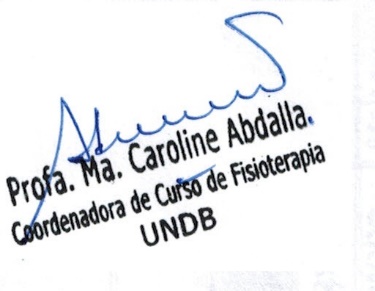 Profa. Ma.  Caroline AbdallaCoordenador(a) do Curso de FisioterapiaANEXO I RELAÇÃO DE DISCIPLINAS PARA ATIVIDADES DE MONITORIA	ANEXO IICURSO DE Fisioterapia – PROGRAMA DE MONITORIA 2022.1FICHA DE INSCRIÇÃO PARA MONITORIA NOME:  	ENDEREÇO: RG:							CPF: 	TEL. FIXO: 						CELULAR:E-MAIL:CANDIDATO-ME PARA MONITORIA NA(S) SEGUINTE(S) DISCIPLINA(S) POR ORDEM DE PREFERÊNCIA:DECLARO QUE TODAS AS INFORMAÇÕES PRESTADAS NESTA FICHA DE INSCRIÇÃO E NOS DOCUMENTOS ANEXOS SÃO VERDADEIRAS, ESTANDO CIENTE DE TODAS AS INFORMAÇÕES DO EDITAL DE MONITORIA 2018.2 DO CURSO DE Fisioterapia DA UNDB.São Luís,  08 de março de 2022___________________________________________________(ASSINATURA)ANEXO IIIOBSERVAÇÕESSão Luís,    08 de  março de  2022ANEXO IVRELATÓRIO DE AVALIAÇÃO FINAL DA MONITORIA – ALUNO IDENTIFICAÇÃO1. Como você avalia a sua contribuição nas atividades que desenvolveu para a disciplina?Como você avalia a sua contribuição nas atividades que desenvolveu para o rendimento dos alunos da classe?De quais atividades você participou em sala de aula?De quais atividades extraclasse você participou?Quais dificuldades você encontrou na realização das atividades planejadas?Aponte sugestões de melhoria para as próximas monitorias.OBS: ANEXAR O PLANO DE ATIVIDADES VALIDADO E RUBRICADO PELO PROFESSSORSão Luís,    08  de  março  de  2022ATIVIDADEPERÍODOLançamento do Edital de Monitoria08 de marçoInscrições dos candidatos08 a 14 de marçoSeleção15 e 16 de marçoDivulgação dos resultados21 de marçoPreenchimento do termo de compromisso pelos alunos aprovados21 à 22 de marçoDivulgação da segunda chamada de aprovados23 de marçoPreenchimento do termo de compromisso pelos aprovados na segunda chamada28 de marçoInício das atividades de monitoria        30 de marçoPrazo final para a entrega de relatórios de monitoria com a assinatura do professor (via protocolo) 18 maioPROFESSOR(A)DISCIPLINATURMAMODALIDADE DE SELEÇÃOVAGASEsp. Agêge HaidarCinesiologia e Biomecânica Análise de histórico e entrevista2Ma.  Jaqueline MaranhãoAnatomia Humana IAnálise de histórico, prova prática 2Ma.  Jaqueline MaranhãoNeuroanatomiaAnálise de histórico e prova prática 2Ma. Mônica Recursos Terapêuticos IAnálise de histórico e entrevista 2Ma. Mônica Propriedades BiomecânicaAnálise de histórico e entrevista 1Me Igor LustosaTerapias IntegrativasAnálise de histórico e entrevista1Me Maria Erivania Avaliação e Diagnóstico IAnálise de histórico e entrevista1Ma.  Jaqueline MaranhãoRecursos Terapêuticos IIAnálise de histórico e entrevista1PLANO DE ATIVIDADES DO MONITORDisciplina:Professor(a):Curso:                                                                       Turno:Período:Aluno(a):Matrícula:PLANEJAMENTOPLANEJAMENTOPLANEJAMENTOVALIDAÇÃO#DATAFOCO/NATUREZA DA ATIVIDADE(Planejamento, Estudos pessoais de conteúdo, Preparação de material didático para  apresentações, Reforço aos alunos) CARGA HORÁRIARUBRICA DO PROFESSOR(colocada ao longo do semestre)12345678910Assinatura do(a) aluno(a)Assinatura do (a) Professor (a)Disciplina: Professor(a): Curso:                                                                                      Turno:Curso:                                                                                      Turno:Período: Período: Aluno(a):Aluno(a):Matrícula:Matrícula:Assinatura do(a) aluno(a)Assinatura do (a) Professor (a)